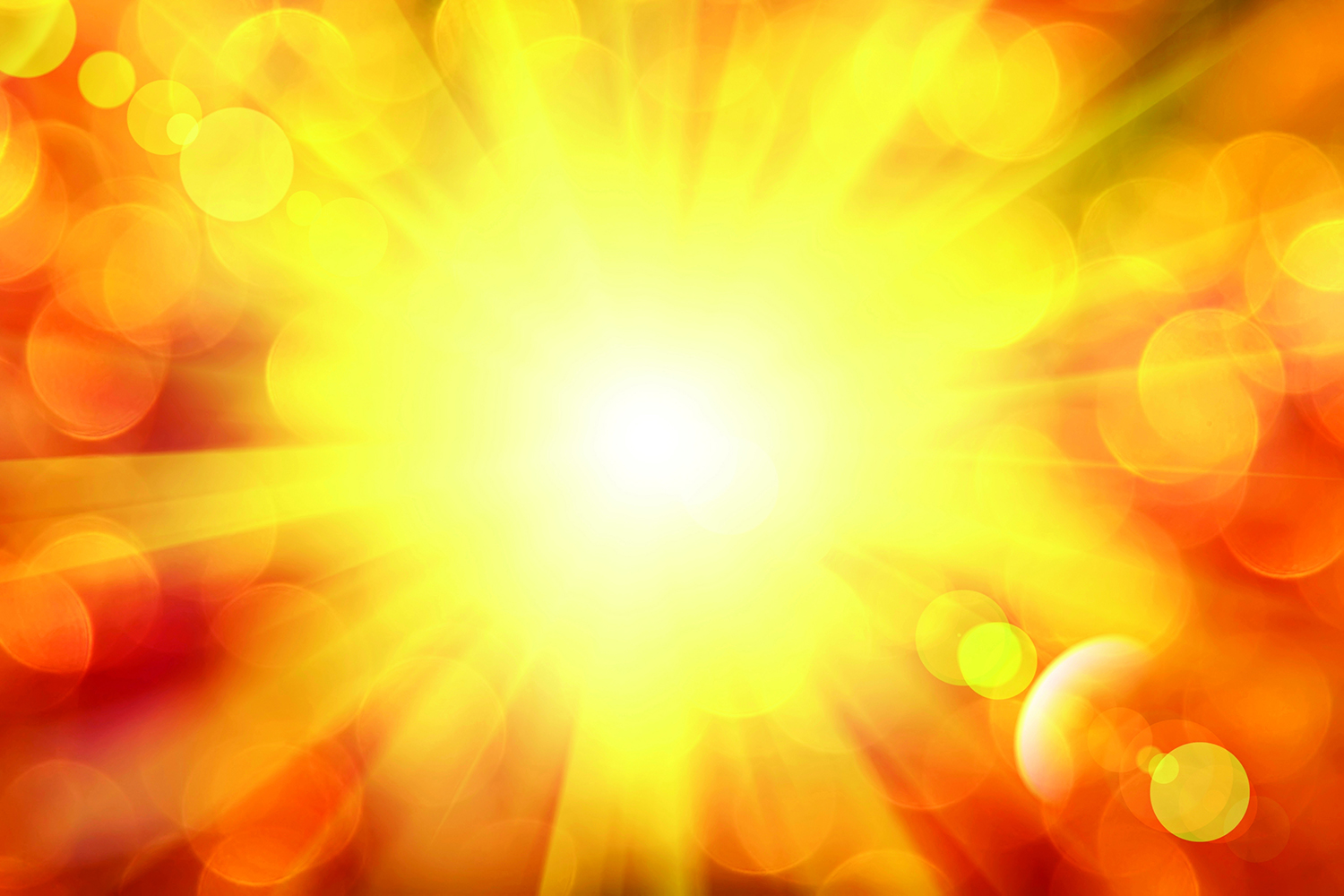 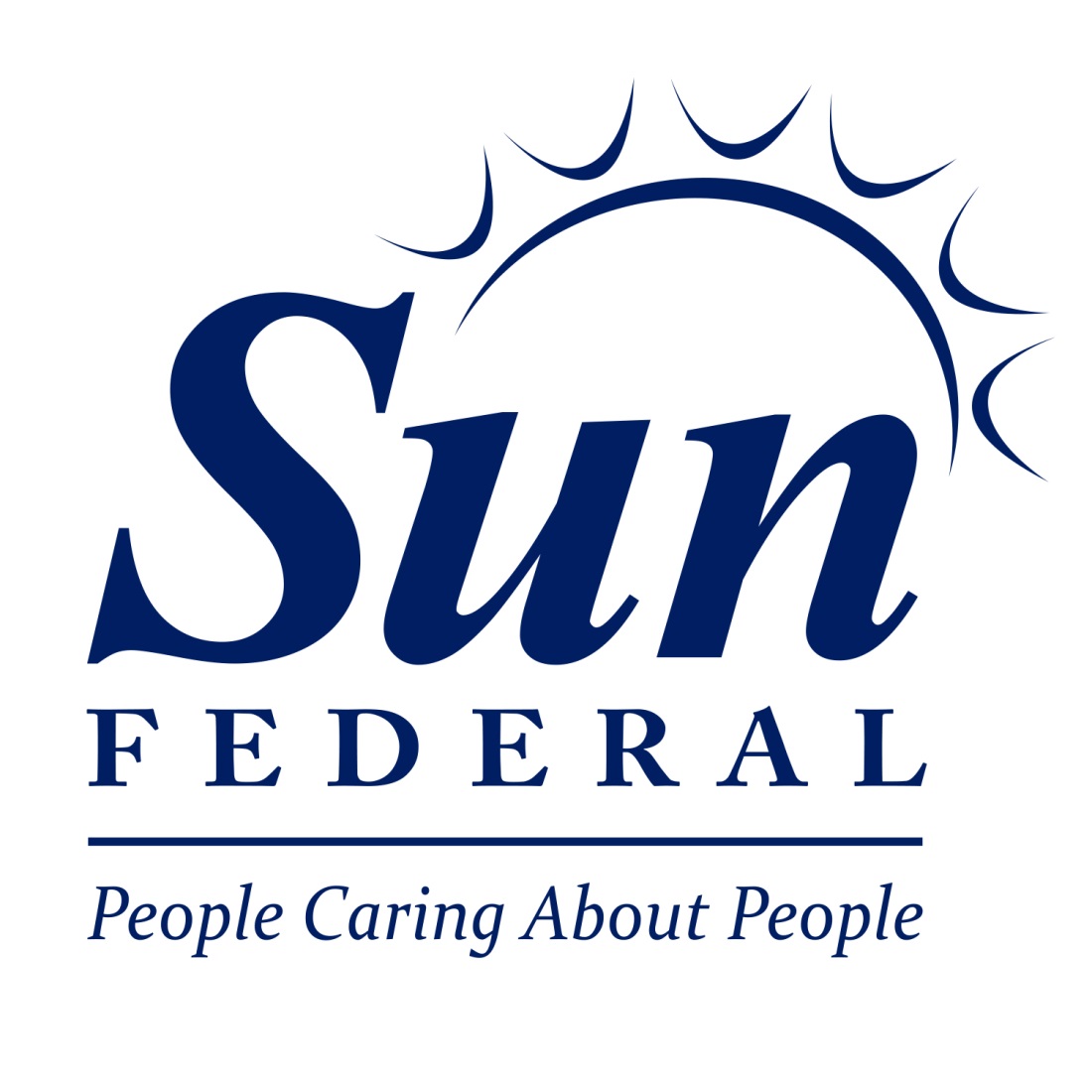 Sun Federal is 
YOUR Credit Union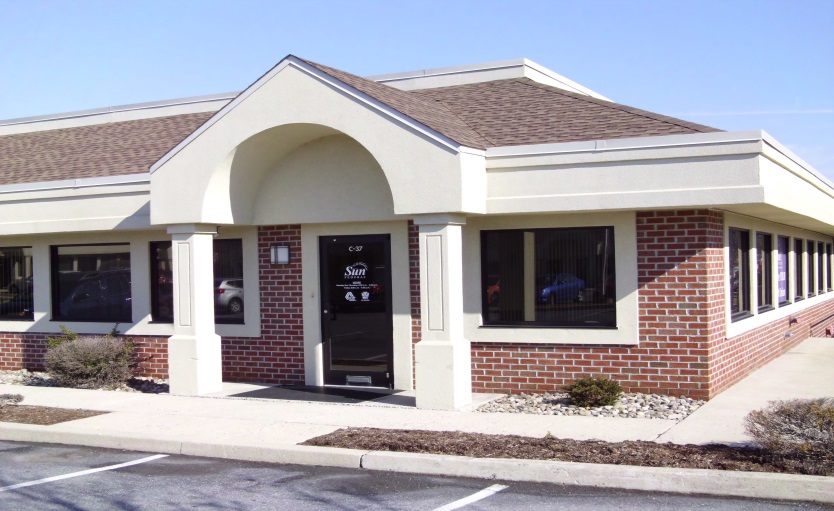 Banking at Sun Federal Credit Union is different! Our focus is serving our members and helping them achieve their financial dreams...wherever they are!Sun Federal is 
YOUR Credit UnionBanking at Sun Federal Credit Union is different! Our focus is serving our members and helping them achieve their financial dreams...wherever they are!Congratulations 
Teresa Bradburn & Karen Meridionale
on receiving the Extraordinary 
Teacher of the Year Award!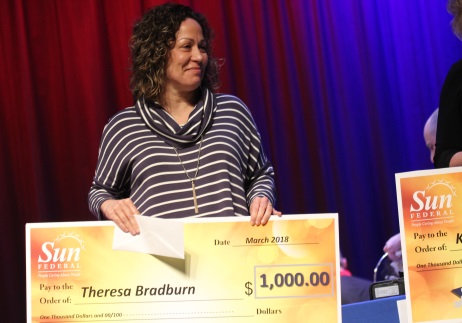 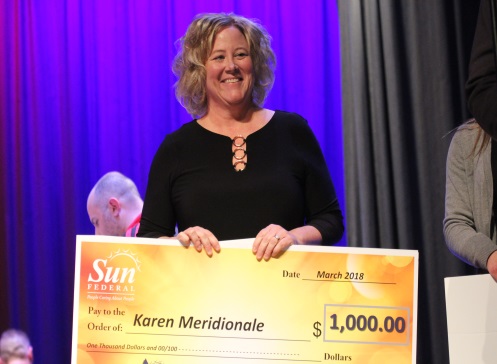   Join and experience the Sun Federal difference!  Join and experience the Sun Federal difference!  Join and experience the Sun Federal difference!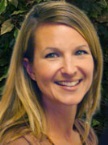 Heather Faller, Assistant Branch Manager (NMLS #1473346)
(610) 492-7852  |  heather.faller@sunfcu.org   |  www.sunfederalcu.org 
2209 Quarry Drive, Suite C-37  |  West Lawn, PA 19609  Federally Insured by NCUA /Privately Insured by ESIHeather Faller, Assistant Branch Manager (NMLS #1473346)
(610) 492-7852  |  heather.faller@sunfcu.org   |  www.sunfederalcu.org 
2209 Quarry Drive, Suite C-37  |  West Lawn, PA 19609  Federally Insured by NCUA /Privately Insured by ESI